		               AIR FORCE SCHOOL ,BAMRAULI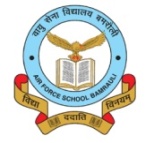            MONTHLY SPLIT-UP SYLLABUS Class:  IV										Subject: Computer MonthTopic / Sub TopicActivityAprilLe- 01 History of computer 1. Open MS Word 2010 and type a document which contains the main features of each generation of computer.2.Find out  about the latest iPods from www.google.comMayLe-02 More About MS Word1. Introduction of Windows 7 and its part with the help of chart paper.2. Use of Operating System different Features.June&JulyLe-03 Editing in MS word 20101. Type a paragraph on ‘My Favorite Cartoon Character’ in Word 2010.AugustLe -04 Formatting in MS Word 20101. Type a paragraph on ‘My Favorite Cartoon Character’ in Word 2010.2. Select all the sentences and click the bullets buttons3.Click on the UndoSeptemberRevision 1. Type a paragraph on ‘My Favorite Cartoon Character’ in Word 2010.2. Select another shape of the bullet and see the changes in the list.OctoberLe-05 Introduction to MS Power Point 20101. Make your own presentation on any topic such as Types of houses, our school ,solar system .etcNovemberLe – 06 More about Logo 1. Type of Logo command use of Repeat command.DecemberLe- 07 Procedure in LOGO 1. Write a procedure to draw a circle ,square ,rectangle etcJanuaryLe – 08 Internet and its Use 1.Internet and its uses FebruaryLe – 08 Internet and its Use1. Worksheet based on internet. MarchRevision 